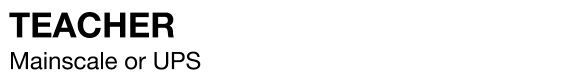 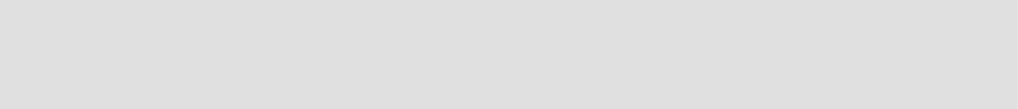 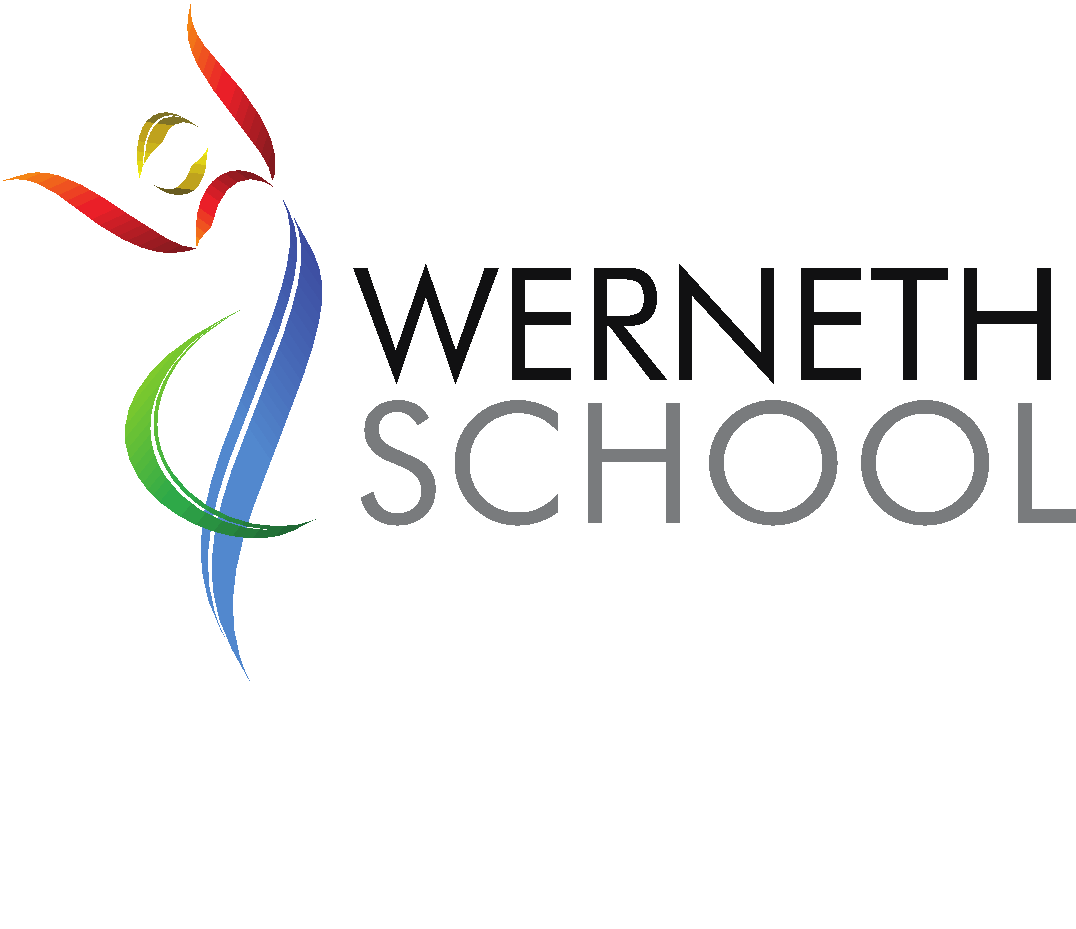 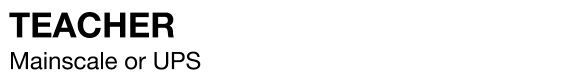 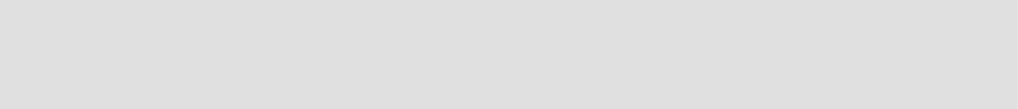 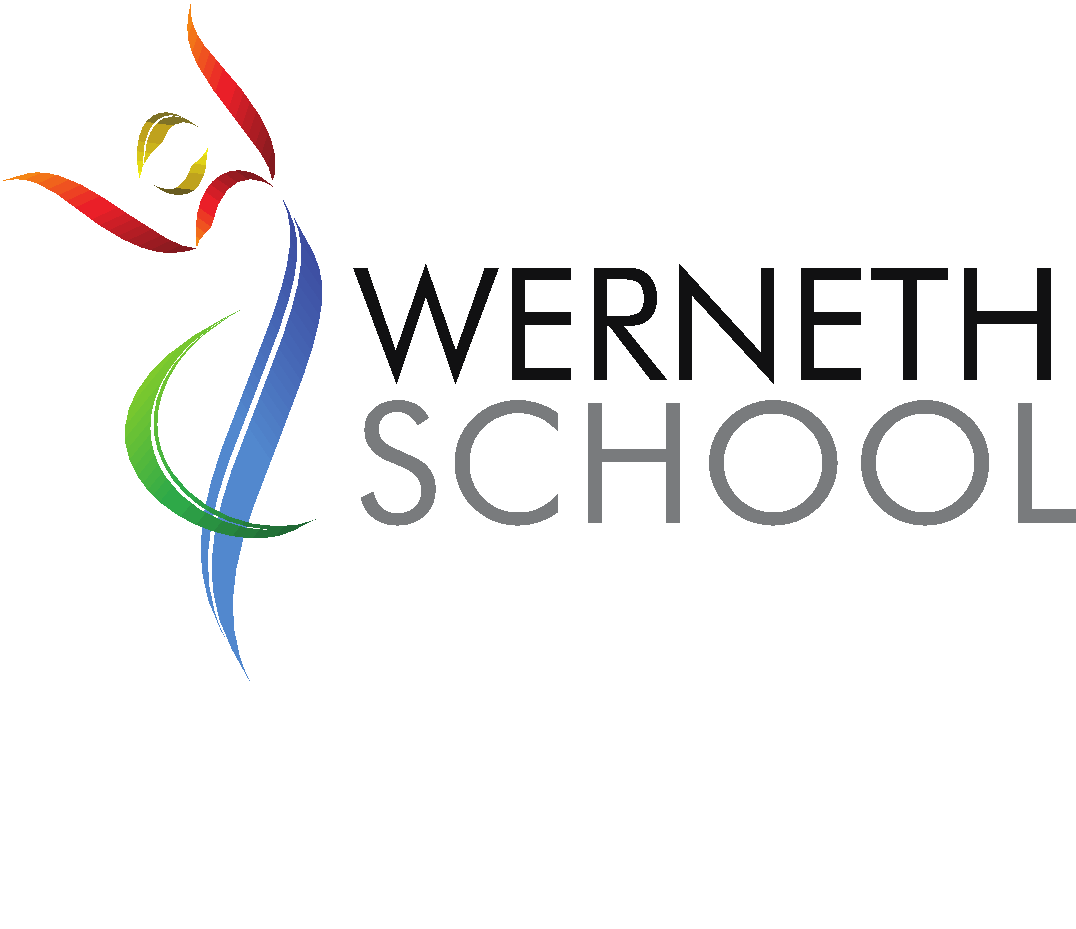 ATTRIBUTES ESSENTIAL ESSENTIAL DESIRABLE DESIRABLE IDENTIFIED Relevant Experience ▪▪Teaching experience or training in the Secondary age range Flexibility regarding age group taught. Application form and interview Application form and interview. Education and Training ▪▪▪Qualified teacher status Degree status Evidence of recent professional training Application form Application form and interview. Special Knowledge and Skills ▪▪▪▪▪▪▪Ability to teach the full age and ability range 11-16 Secure Knowledge of the National Curriculum at both Key Stages 3 &4 Knowledge of current issues in education Curriculum strength which can be brought to the school Have well developed ICT skills Ability to support and promote a wide range of learning strategies within English Knowledge of working with G & T and SEN pupils ▪▪▪Implementation of the National Curriculum at both key stages.  Experience of preparing students for GCSE. Curriculum strength in appropriate areas  Application form and interview Other Features ▪▪▪▪▪▪▪▪Good organisation skills Ability to work as a team member. Ability to meet deadlines. Good interpersonal skills. Diplomatic and flexible in approach. Enthusiasm and the commitment to hard work. Knowledge & understanding of safeguarding issues relating to children and their families Enhanced CRB clearance ▪▪▪Willingness to support extra-curricular activities and enrichment. Familiarity with Health & Safety regulations. Willingness to commit to ongoing CPD Application form and interview. 